Р Е Ш Е Н И ЕСобрания депутатов Себеусадского сельского поселения       8   сессия  третьего созыва                                                        № 56 от  9 октября 2020 г.Об установлении на территории Себеусадского сельского поселения земельного налогаВ соответствии с пунктом 2 части 1 статьи 14 Федерального закона «Об общих принципах организации местного самоуправления
в Российской Федерации», главой 31 Налогового кодекса Российской Федерации, Уставом Себеусадского сельского поселения Моркинского муниципального района Республики Марий Эл Собрание депутатов Себеусадского сельского поселения р е ш и л о:1. Установить с 1 января . на территории Себеусадского сельского поселения земельный налог.2. Установить налоговые ставки в следующих размерах:1) 0,3 процента в отношении земельных участков:отнесенных к землям сельскохозяйственного назначения или 
к землям в составе зон сельскохозяйственного использования 
в населенных пунктах, расположенных на территории Себеусадского сельского поселения, и используемых для сельскохозяйственного производства;занятых жилищным фондом и объектами инженерной инфраструктуры жилищно-коммунального комплекса (за исключением доли в праве на земельный участок, приходящейся на объект, 
не относящийся к жилищному фонду и к объектам инженерной инфраструктуры жилищно-коммунального комплекса) или приобретенных (предоставленных) для жилищного строительства 
(за исключением земельных участков, приобретенных (предоставленных) для индивидуального жилищного строительства, используемых в предпринимательской деятельности);не используемых в предпринимательской деятельности, приобретенных (предоставленных) для ведения личного подсобного хозяйства, садоводства или огородничества, а также земельных участков общего назначения, предусмотренных Федеральным законом от 29 июля . № 217-ФЗ «О ведении гражданами садоводства и огородничества для собственных нужд и о внесении изменений в отдельные законодательные акты Российской Федерации»;ограниченных в обороте в соответствии с законодательством Российской Федерации, предоставленных для обеспечения обороны, безопасности и таможенных нужд;2) 1,5 процента в отношении прочих земельных участков.3. Установить следующий порядок уплаты земельного налога и авансовых платежей налогоплательщиками-организациями:3.1. отчетными периодами для налогоплательщиков - организаций, признаются первый квартал, второй квартал и третий квартал календарного года;3.2. налогоплательщиками - организациями, уплата налога производится авансовыми платежами по истечении первого, второго и третьего квартала в сроки, установленные статьей 397 Налогового кодекса Российской Федерации;3.3. налог и авансовые платежи по налогу уплачиваются налогоплательщиками-организациями в бюджет по месту нахождения земельных участков, признаваемых объектом налогообложения 
в соответствии со статьей 389 Налогового кодекса Российской Федерации.4. Признать утратившим силу решение Собрания депутатов Себеусадского сельского поселения от 23 июня . № 41 
«Об установлении земельного налога», за исключением пункта 13, с 01 января  2021 года . 5. Настоящее решение подлежит официальному опубликованию
и вступает в силу с 1 января ., но не ранее чем по истечении одного месяца со дня официального опубликования и распространяется на правоотношения, возникшие с 1 января .Глава Себеусадского сельского поселения                      С.А.КаменскаяЯл шотан Волаксола  илемындепутат- влакын  Погынжо425146,  Морко район, Волаксола ял Колхозный урем, 4 тел. (83635) 9-35-87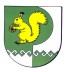 Собрание депутатов Себеусадского сельского поселения425146, Моркинский район, д.Себеусад, ул.Колхозная, д.4 тел. (83635)9-35-87